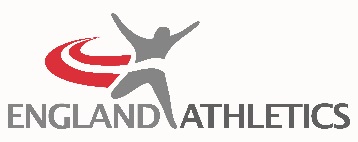 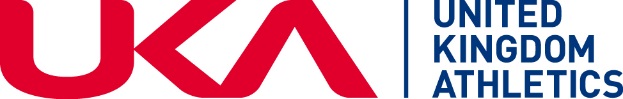 CHANGE OF FIRST CLAIM CLUB AND EXEMPTION APPLICATIONPlease complete all fields below, referring to the accompanying notes for guidanceSection 1 – Personal Details (* denotes mandatory fields)Section 2 – Club InformationSection 2a - Reason for leaving current clubSection 2b – Do you hold any “tangible assets” of the club you are leaving (e.g. trophies, equipment).Please circle:                         NO                                         YES       If YES do not submit this form UNTIL they have been returned. Your response will be confirmed with your former Club before this application is approved.Please submit any comments below:Section 3 – Reason for change of First Claim Club – only complete if this is a second application within the last 12 monthsSection 4a – Declaration by Previous Club*Section 4b – CommentsSection 5 – National/Regional Eligibility Committee CommentsGuidance NotesAny athlete changing first claim membership from one club to another must complete this form and return it to the appropriate National Eligibility contact as shown below. In addition you need to comply with Rule 21 S3(11) and give the outgoing club one clear calendar month’s notice of the resignation. You are recommended to obtain proof or posting or other evidence that your outgoing club has received that notification of resignation.Former club members whose membership has lapsed (by not paying a club fee, not being registered with a National Association or having not competed as a member of that club) for a period of 3 years from the date their membership lapsed may apply to join a different club on the basis that their previous membership has lapsed and whilst this form will need to be completed an administration fee will not be payable.All applications received by the 10th of the month will be granted clearance on the first of the following month subject to payment and satisfactory completion of checks. The athlete MUST sign the form personally and a “hard copy” of the form should be submitted by that date. Should an athlete apply for a second change of club with a 12 month period, the 4 month suspension from team competition will apply. An application for exemption may be submitted. UK Athletics Rules for Competition 21 S2 to S5, & S8 will be applied when considering all applications for exemption from the waiting period for team competition.You may compete as an individual before the date of clearance for team competition.The application will only be considered if it is made personally by the athlete named.  All relevant sections must be completed stating the reasons for claiming exemption.A representative of the club from which the athlete has resigned must complete Section 4.  This can either be the Chair, Secretary or Membership Secretary of that club who must sign in the appropriate space, unless you are able to provide alternative acceptance of your resignation. For Example: A confirmation email from either of the above club officers. The form should then be sent to the appropriate National Eligibility contact as shown below.After 28 days from ceasing to be a member of a club, athletes shall not be eligible to compete in open team competition until they have again become members of an affiliated club.A fee of £10 is payable on all applications (except where Note 2 & 11 is applicable) and must be enclosed with this application.  Cheques must be made payable to the National Governing Body to which the application is submitted.  Payments for applications in England should be made payable to England Athletics.Under 15/13 athletes changing clubs for the first time in that age group should submit the form but not pay the fee.  Further applications within the same age group must include the £10 fee.National Eligibility Contact DetailsEngland:  England Athletics, Athletics House, Alexander Stadium, Walsall Road, Perry Barr, Birmingham, B42 2BE Email: eligibility@englandathletics.orgNorthern Ireland, Athletics House, Old Coach Road, Belfast, BT9 5PR.  Email: info@niathletics.org Scotland:  Scottish Athletics Ltd, Caledonia House, South Gyle, Edinburgh, EH12 9DQ.  Email: admin@scottishathletics.org.uk  Wales:  Welsh Athletics, Cardiff Athletic Stadium, Leckwith Road, Cardiff, CF11 8AZ.  Email: Jacqueline.brace@welshathletics.orgIs this your first application in the last 12 months? Yes        NoIf Yes please complete Sections 1, 2 & 4If No please complete all sectionsAny incomplete or false applications will be deferred until the full and correct information including payment of the required administration fee is received (see note 10) Family Name*:Family Name*:Given Name*:Given Name*:Given Name*:Given Name*:Previous Name 
(if applicable):Previous Name 
(if applicable):Previous Name 
(if applicable):Previous Name 
(if applicable):Previous Name 
(if applicable):Previous Name 
(if applicable):Gender:Gender:Gender:Gender:Gender:Date of Birth*:England Athletics Registration Number*:England Athletics Registration Number*:England Athletics Registration Number*:England Athletics Registration Number*:England Athletics Registration Number*:England Athletics Registration Number*:*Address:*Address:*Postcode:*Postcode:Telephone Number*:Telephone Number*:Telephone Number*:Telephone Number*:Email*:Email*:Events in which I compete*Events in which I compete*Events in which I compete*Events in which I compete*Events in which I compete*Athlete Signature*Athlete Signature*Athlete Signature*Date*Date*         £10 Enclosed* 	             (please tick)         £10 Enclosed* 	             (please tick)         £10 Enclosed* 	             (please tick)         £10 Enclosed* 	             (please tick)Note: The completion of this form is the athlete’s personal responsibility and must be completed by the applicant.Note: The completion of this form is the athlete’s personal responsibility and must be completed by the applicant.Note: The completion of this form is the athlete’s personal responsibility and must be completed by the applicant.Note: The completion of this form is the athlete’s personal responsibility and must be completed by the applicant.Note: The completion of this form is the athlete’s personal responsibility and must be completed by the applicant.Note: The completion of this form is the athlete’s personal responsibility and must be completed by the applicant.Note: The completion of this form is the athlete’s personal responsibility and must be completed by the applicant.Note: The completion of this form is the athlete’s personal responsibility and must be completed by the applicant.Note: The completion of this form is the athlete’s personal responsibility and must be completed by the applicant.Note: The completion of this form is the athlete’s personal responsibility and must be completed by the applicant.Note: The completion of this form is the athlete’s personal responsibility and must be completed by the applicant.Note: The completion of this form is the athlete’s personal responsibility and must be completed by the applicant.Note: The completion of this form is the athlete’s personal responsibility and must be completed by the applicant.Note: The completion of this form is the athlete’s personal responsibility and must be completed by the applicant.Previous First Claim Club*:Previous First Claim Club*:Previous First Claim Club*:Previous First Claim Club*:Previous First Claim Club*:Nation/Region:Date of Resignation*:Date of Resignation*:Date of Joining*:Date of Joining*:Any other clubs of which you are a member:Any other clubs of which you are a member:Any other clubs of which you are a member:Any other clubs of which you are a member:Any other clubs of which you are a member:Any other clubs of which you are a member:Any other clubs of which you are a member:New First Claim Club*:New First Claim Club*:New First Claim Club*:New First Claim Club*:Nation/Region:Date of Joining*:Date of Joining*:Date of Joining*:A                     Change of AddressA                     Change of AddressA                     Change of AddressIf your change of club is due to a genuine and significant change of residence within the last 12 months as defined in UKA Rule 21 S8, please give:If your change of club is due to a genuine and significant change of residence within the last 12 months as defined in UKA Rule 21 S8, please give:If your change of club is due to a genuine and significant change of residence within the last 12 months as defined in UKA Rule 21 S8, please give:Previous AddressDate of Change of AddressDate of Change of AddressB                    Application for Exemption from Waiting PeriodB                    Application for Exemption from Waiting PeriodB                    Application for Exemption from Waiting PeriodPlease state the reasons why you feel that you should be granted exemption (use a separate sheet of paper if necessary):Please state the reasons why you feel that you should be granted exemption (use a separate sheet of paper if necessary):Please state the reasons why you feel that you should be granted exemption (use a separate sheet of paper if necessary):We confirm that the resignation of the athlete named overleaf has been accepted by:We confirm that the resignation of the athlete named overleaf has been accepted by:We confirm that the resignation of the athlete named overleaf has been accepted by:We confirm that the resignation of the athlete named overleaf has been accepted by:We confirm that the resignation of the athlete named overleaf has been accepted by:We confirm that the resignation of the athlete named overleaf has been accepted by:(Club)With Effect From*:(Date)He* / she* was a fully paid up member prior to resignation.He* / she* was a fully paid up member prior to resignation.He* / she* was a fully paid up member prior to resignation.He* / she* was a fully paid up member prior to resignation.He* / she* was a fully paid up member prior to resignation.He* / she* was a fully paid up member prior to resignation.We oppose* / do not oppose* / support* this application. If opposing the application you must complete section 4b below, giving the relevant reasons (use a separate sheet of paper if necessary).We oppose* / do not oppose* / support* this application. If opposing the application you must complete section 4b below, giving the relevant reasons (use a separate sheet of paper if necessary).We oppose* / do not oppose* / support* this application. If opposing the application you must complete section 4b below, giving the relevant reasons (use a separate sheet of paper if necessary).We oppose* / do not oppose* / support* this application. If opposing the application you must complete section 4b below, giving the relevant reasons (use a separate sheet of paper if necessary).We oppose* / do not oppose* / support* this application. If opposing the application you must complete section 4b below, giving the relevant reasons (use a separate sheet of paper if necessary).We oppose* / do not oppose* / support* this application. If opposing the application you must complete section 4b below, giving the relevant reasons (use a separate sheet of paper if necessary).Signature of Officer:Print Name:Position:Email:Alternative acceptance of your resignation will be accepted. For Example: A confirmation email Alternative acceptance of your resignation will be accepted. For Example: A confirmation email Alternative acceptance of your resignation will be accepted. For Example: A confirmation email Alternative acceptance of your resignation will be accepted. For Example: A confirmation email Alternative acceptance of your resignation will be accepted. For Example: A confirmation email Alternative acceptance of your resignation will be accepted. For Example: A confirmation email Athlete Registered:Changed Within 12 Months:Comments: Athlete Registered:Changed Within 12 Months:Comments: Athlete Registered:Changed Within 12 Months:Comments: Date Received:Committee Decision:Committee Decision:Clearance Date:Signed:Date: